CURSOS DE ENGENHARIA MECÂNICAAnápolis, 29 de Janeiro de 2021.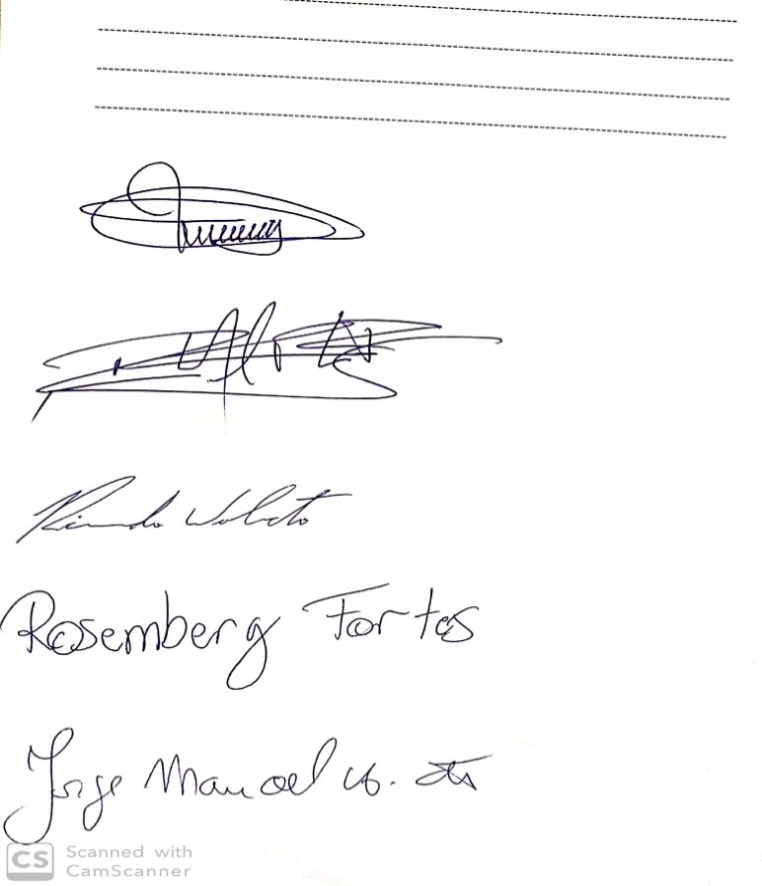 Prof. Me. Márcio José DiasCOORD. DOS CURSOS DE ENGENHARIA ELÉTRICA E MECÂNICA DA UniEVANGÉLICA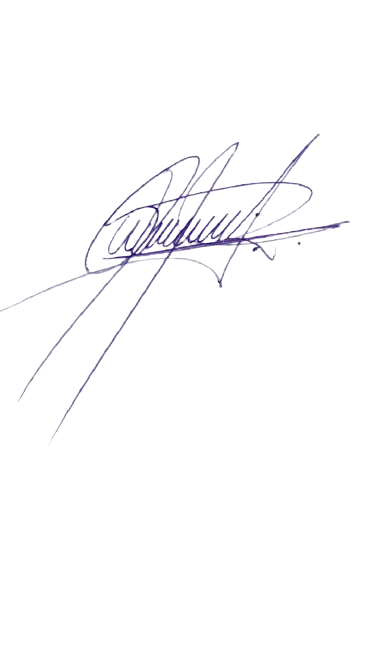 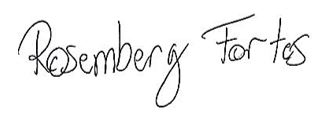 Prof. Me. Rosemberg Fortes Nunes Rodrigues  COORD. PEDAGÓGICO DOS CURSOS DE ENGENHARIA ELÉTRICA E MECÂNICA DA UniEVANGÉLICAProf. M.e William P. Santos JúniorPROFESSOR RESPONSÁVEL PELA DISCIPLINA1. CARACTERIZAÇÃO DA DISCIPLINA1. CARACTERIZAÇÃO DA DISCIPLINANome da Disciplina: Algoritmos e Programação Ano/semestre: 2021/1Código da Disciplina: 08893Período: 1ºCarga Horária Total: 80h/aCarga Horária Teórica: 00h/aCarga Horária Prática: 80h/aPré-Requisito: Não se aplicaCo-Requisito: Não se aplica2. PROFESSOR(ES)William P. Santos Júnior, M.e3. EMENTAConhecer conceitos introdutórios de arquitetura de computadores. Compreender: Tipos primitivos de dados, constantes e variáveis. Estrutura básica de algoritmos: comandos de entrada, saída e atribuição. Sintaxe e semântica no desenvolvimento de algoritmos. Estruturas sequencial, condicional e de repetição. Estruturas de dados homogêneas: Vetores e Matrizes. Aplicação com desenvolvimento de algoritmos. 4. OBJETIVO GERALDesenvolver o pensamento lógico-computacional e solucionar problemas de ordem computacional, por meio da análise de cenários e da construção de algoritmos estruturados.5. OBJETIVOS ESPECÍFICOS5. OBJETIVOS ESPECÍFICOSUnidadesObjetivos EspecíficosINTRODUÇÃO À ALGORITMOSConceitos introdutórios de arquitetura de computadores (arquitetura de Von Neumann).Representação de algoritmos.Tipos primitivos de dados. Constantes e variáveis.Conhecer sobre arquitetura de computadores.Desenvolver e organizar o raciocínio lógico.Solucionar problemas de ordem computacional por meio de algoritmos estruturados;ALGORITMOS EM PORTUGOLSintaxe e o uso de ferramentas.Estrutura básica de algoritmos.Comandos de entrada, saída e atribuição.Desenvolvimento de algoritmos em estrutura sequencial.Desenvolver e organizar o raciocínio lógico-computacional.Manipular tipos primitivos de dados (variáveis e constantes).Solucionar problemas de ordem computacional por meio de algoritmos estruturados, utilizando estrutura sequencial.ESTRUTURAS CONDICIONAIS EM PORTUGOLCondicional SeCondicional CasoDesenvolvimento de algoritmos com estruturas condicionais.Desenvolver e organizar o raciocínio lógico.Solucionar problemas de ordem computacional por meio de algoritmos estruturados, utilizando estruturas condicionais.Analisar algoritmos aplicando a técnica de teste de mesa (debuging).ESTRUTURAS DE REPETIÇÃO EM PORTUGOL E FUNÇÕESRepetição paraRepetição enquantoBibliotecas e FunçõesDesenvolvimento de algoritmos com estruturas de repetição.Desenvolver e organizar o raciocínio lógico.Solucionar problemas de ordem computacional por meio de algoritmos estruturados, utilizando recursos de bibliotecas, funções e estruturas de repetição.Analisar algoritmos aplicando a técnica de teste de mesa (debuging).ESTRUTURAS DE DADOS HOMOGÊNEASVetorMatrizDesenvolvimento de algoritmos com vetores e matrizes.Desenvolver e organizar o raciocínio lógico.Solucionar problemas de ordem computacional por meio de algoritmos estruturados, utilizando estruturas de dados homogêneas.6. HABILIDADES E COMPETÊNCIASGerais:G.1. Identificar problemas que tenham solução algorítmica;G.2. Conhecer e compreender os limites da computação; G.4. Gerir a própria aprendizagem e desenvolvimento pessoal-profissional, realizando trabalho em equipe, com visão trans e interdisciplinar; G.5. Desenvolver trabalhos e soluções, adotando metodologias diversificadas; G.8. Resolver problemas usando ambientes de programação; Específicas:E.3. Avaliar a qualidade e evolução de sistemas de software, aplicando adequadamente normas técnicas, através de padrões e boas práticas no desenvolvimento de software;E.4. Identificar e analisar problemas, avaliando as necessidades dos clientes, especificar os requisitos de software, projetar, desenvolver, implementar, verificar, integrar e documentar soluções de software baseadas no conhecimento apropriado de teorias, modelos e técnicas.E.7. Analisar e criar novos modelos no desenvolvimento de software, identificando oportunidades e desenvolvendo soluções inovadoras.7. CONTEÚDO PROGRAMÁTICO7. CONTEÚDO PROGRAMÁTICO7. CONTEÚDO PROGRAMÁTICO7. CONTEÚDO PROGRAMÁTICO7. CONTEÚDO PROGRAMÁTICO7. CONTEÚDO PROGRAMÁTICOSemanaDataConteúdoEstratégia de ensino-aprendizagemAulaTeórica/PráticaLocal101/02- Apresentação pessoal, da disciplina e do Plano de Ensino.- Conhecendo a turma.INTRODUÇÃO À ALGORITMOSConceitos introdutórios da arquitetura de computadores: memória e processador.Representação de algoritmos.Tipos primitivos de dados.Constantes e variáveis.- Assistir ao vídeo: Portugol Studio Vídeo 01 – Introdução: https://youtu.be/K02TnB3IGnQObjetivo: Conhecer o ambiente de desenvolvimento de algoritmos Portugol Studio e recursos confiáveis disponíveis na Web.Aula expositiva dialogadaUso de TICs (Mentimeter e vídeo)Teórica e PráticaSala de aula208/02ALGORITMOS EM PORTUGOLSintaxe e Semântica.Estrutura básica de algoritmos.Palavras reservadas, comandos de entrada, saída e atribuição, comentários e endentação.Operadores matemáticos.Desenvolvimento de algoritmos em estrutura sequencial.Desenvolvimento de algoritmos em estrutura sequencial.Retomada de conteúdoAula expositiva dialogadaPrática com a TIC Portugol StudioPráticaLab. de Informática322/02ALGORITMOS EM PORTUGOLDesenvolvimento de algoritmos em estrutura sequencial.Retomada de conteúdoAprendizagem Baseada em ProblemasPrática com a TIC Portugol StudioPráticaLab. de Informática401/03ESTRUTURAS CONDICIONAIS EM PORTUGOL:SeDesenvolvimento de algoritmos com estrutura condicional Se.Aula expositiva dialogadaPrática com a TIC Portugol StudioPráticaLab. de Informática508/03ESTRUTURAS CONDICIONAIS EM PORTUGOLDesenvolvimento de algoritmos com estrutura condicional Se.Retomada de conteúdoAprendizagem Baseada em ProblemasPráticaLab. de Informática615/03ESTRUTURAS CONDICIONAIS EM PORTUGOL:CasoDesenvolvimento de algoritmos com estrutura condicional Caso.Retomada de conteúdoAprendizagem Baseada em ProblemasPráticaSala de aula722/03Entrega e Apresentação do Projeto – Etapa IAvaliação ProcessualAprendizagem Baseada em ProjetoPráticaLab. de Informática829/03Revisão de conteúdo para 1ª VAAula expositiva dialogadaPrática com a TIC Portugol StudioPráticaLab. de Informática905/04- 1ª Verificação de AprendizagemAvaliação InterdisciplinarPráticaLab. de Informática1012/04Devolutiva de 1ª VA.- Retomada de conteúdos.ESTRUTURAS DE REPETIÇÃO EM PORTUGOL E FUNÇÕES:Bibliotecas e FunçõesRepetição paraDesenvolvimento de algoritmos com funções e estrutura de repetição para.Devolutiva de AvaliaçãoRetomada de conteúdoAprendizagem Baseada em ProblemasPrática com a TIC Portugol StudioPráticaLab. de Informática1119/04ESTRUTURAS DE REPETIÇÃO EM PORTUGOL E FUNÇÕES:Repetição enquantoDesenvolvimento de algoritmos com estrutura de repetição enquanto.Retomada de conteúdoAula expositiva dialogadaPrática com a TIC Portugol StudioPráticaLab. de Informática1226/04ESTRUTURAS DE REPETIÇÃO EM PORTUGOL E FUNÇÕES:Desenvolvimento de algoritmos.Aprendizagem Baseada em ProblemasPrática com a TIC Portugol Studio1303/05Revisão de conteúdo para 2ª VAAula expositiva dialogadaPrática com a TIC Portugol StudioPráticaSala de aula1410/052ª Verificação de AprendizagemAvaliação InterdisciplinarPráticaSala de aula1517/05Evento - SINACEN   SITESAula expositiva dialogadaPrática com a TIC Portugol StudioPráticaLab. de Informática1624/05Avaliação presencial disciplinas EAD.ESTRUTURAS DE DADOS HOMOGÊNEASDesenvolvimento de algoritmos com vetores e matrizes.Avaliação Disciplina EADAprendizagem Baseada em ProblemasPrática com a TIC Portugol StudioPráticaLab. de Informática1731/05ESTRUTURAS DE DADOS HOMOGÊNEASDesenvolvimento de algoritmos com vetores e matrizes.Aprendizagem Baseada em ProblemasPrática com a TIC Portugol StudioPráticaLab. de Informática1807/06Entrega e Apresentação do Projeto – Etapa IIIAvaliação ProcessualAprendizagem Baseada em ProjetosPráticaLab. de Informática1914/06- 3ª Verificação de AprendizagemAvaliação InterdisciplinarTeórica e PráticaSala de aula20- Devolutiva de 3ª VA.- Aplicação de avaliação substitutiva.- Encerramento da disciplina.Devolutiva de 3ª VAAvaliação SubstitutivaPráticaSala de aula8. PROCEDIMENTOS DIDÁTICOSMetodologias:Atividade avaliativa, aula expositiva dialogada, retomada de conteúdo, trabalho em grupo, aprendizagem baseada em problemas, aprendizagem baseada em projetos e Tecnologias da Informação e Comunicação – vídeos, Mentimeter, Socrative, Portugol Studio e Sistema Lyceum.Recursos Educativos:Quadro-branco/pincel, projetor multimídia, livros, vídeos, biblioteca virtual, computador, celular, internet, softwares específicos e Laboratórios de Informática.Recursos de Acessibilidade disponíveis aos acadêmicosO curso assegura acessibilidade metodológica, digital, comunicacional, atitudinal, instrumental e arquitetônica, garantindo autonomia plena do discente. 9. ATIVIDADE INTEGRATIVA A interdisciplinaridade no curso de Engenharia de Software é construída com o amparo das disciplinas de Projeto Interdisciplinar. Estas promovem a associação entre os diferentes conteúdos, habilidades e cenários em projetos que favoreçam a construção do conhecimento científico, tecnológico e de prática profissional aliado à autoaprendizagem, proatividade, resolução conjunta de problemas, trabalho em equipe, reflexividade, entre outros. A proposta de cada disciplina de Projeto Interdisciplinar é variável, mas, obrigatoriamente, deve evoluir em uma constante de maturidade pessoal, interpessoal, científica e prática. Para o desenvolvimento dos projetos interdisciplinares o aluno percorre três momentos: ensino – por meio do diálogo entre as áreas de conhecimento; pesquisa - seguindo os rigores metodológicos necessários à construção do conhecimento científico e de extensão – oportunizando o compartilhamento dos projetos desenvolvidos para o público interno e externo.Em função disto, as atividades de cada Projeto estão detalhadas em Plano de Ensino próprio.10. PROCESSO AVALIATIVO DA APRENDIZAGEM1ª Verificação de aprendizagem (V. A.) – valor 0 a100 pontosAvaliação com valor 0 a 40 pontos:Avaliação interdisciplinar com valor 0 a 40 pontosAvaliações processuais totalizam 60 pontos distribuídos da seguinte forma: Aprendizagem baseada em problemas – 0 a 30 pontosAprendizagem baseada em projeto – 0 a 20 pontosParticipação em sala – 0 a 10 pontosA média da 1ª V. A. será a somatória da nota obtida na avaliação interdisciplinar (0-40 pontos) e as notas obtidas nas avaliações processuais (0-60 pontos). A devolutiva será realizada conforme Cronograma.2ª Verificação de aprendizagem (V. A.) – valor 0 a 100 pontosAvaliação com valor 0 a 40 pontos:Avaliação interdisciplinar com valor 0 a 40 pontosAvaliações processuais totalizam 60 pontos distribuídos da seguinte forma: Aprendizagem baseada em problemas – 0 a 20 pontosAprendizagem baseada em projeto – 0 a 30 pontosParticipação em sala – 0 a 10 pontosA média da 2ª V. A. será a somatória da nota obtida na avaliação teórica (0-40 pontos) e a nota obtida nas avaliações processuais (0-60 pontos). A devolutiva será realizada conforme Cronograma.3ª Verificação de aprendizagem (V. A.) – valor 0 a 100 pontosAvaliação com valor 0 a 40 pontos:Avaliação interdisciplinar com valor 0 a 40 pontosAvaliações processuais totalizam 60 pontos distribuídos da seguinte forma: Aprendizagem baseada em problemas – 0 a 20 pontosAprendizagem baseada em projeto* – 0 a 30 pontosParticipação em sala – 0 a 10 pontos* Para os alunos matriculados em Projeto Interdisciplinar nos cursos de Engenharia de Computação ou Engenharia de Software, a avaliação da aprendizagem baseada em projetos será o projeto do SITES. Os alunos que não se enquadram neste contexto, será desenvolvido um projeto com características semelhantes na própria disciplina.A média da 3ª V. A. será a somatória da nota obtida na avaliação teórica (0-40 pontos) e a nota obtida nas avaliações processuais (0-60 pontos). A devolutiva será realizada conforme Cronograma.ORIENTAÇÕES ACADÊMICASNas três VAs – O pedido para avaliação substitutiva tem o prazo de 3 (três) dias úteis a contar da data de cada avaliação com apresentação de documentação comprobatória (§ 1º e § 2º do art. 39 do Regimento Geral do Centro Universitário UniEVANGÉLICA). A solicitação deverá ser feita através do Sistema Acadêmico Lyceum obrigatoriamente.  A aplicação de avaliação substitutiva será conforme calendário do curso aprovado em colegiado:1ª VA: 05/Abril2ª VA: 10/Maio3ª VA: 14/JunhoNas três VAs - O pedido para Revisão de nota tem o prazo de 3 (três) dias úteis a contar da data DA PUBLICAÇÃO, NO SISTEMA ACADÊMICO LYCEUM, DO RESULTADO de cada avaliação (Art. 40 do Regimento Geral do Centro Universitário UniEvangélica). A solicitação deverá ser feita através DE PROCESSO FÍSICO na Secretaria Geral do Centro Universitário de Anápolis - UniEVANGÉLICA com a avaliação original em anexo, obrigatoriamente.Proibido uso de qualquer material de consulta durante a prova. Os equipamentos eletrônicos deverão ser desligados e qualquer manuseio deles será entendido como meio fraudulento de responder as questões. “Atribui-se nota zero ao acadêmico que deixar de submeter-se às verificações de aprendizagens nas datas designadas, bem como ao que nela utilizar - se de meio fraudulento” (Capítulo V, art. 39 do Regimento Geral do Centro Universitário de Anápolis, 2015).Participação em eventos científicos:Portaria 01/2019 – Frequência e nota dos alunos que apresentarem trabalhos em eventos científicosFica estabelecido que o acadêmico do Curso de Engenharia de Software terá a oportunidade de apresentar 1 (um) trabalho, orientado por um docente obrigatoriamente, em evento científico por semestre sem prejuízo. A justificativa de falta será concedida apenas ao apresentador do trabalho, sendo de responsabilidade deste a apresentação dos documentos comprobatórios, e que, claramente, constem o nome do acadêmico como apresentador, como também, a data de realização do evento. Todas as solicitações devem ser realizadas via processo acadêmico de justificativa de faltas na secretaria geral do Centro Universitário de Anápolis.Condição de aprovação Considera-se para aprovação do(a) acadêmico(a) na disciplina, frequência mínima igual ou superior a 75% da carga horária e nota igual ou superior a sessenta (60) obtida com a média aritmética simples das três verificações de aprendizagem.11. BIBLIOGRAFIABásica:FARRER, Harry; Et al. Programação estruturada de computadores : algoritmos estruturados. 3. ed. Rio de Janeiro, RJ, Brasil: LTC - Livros Técnicos e Científicos, 2011. 284 p.ASCENCIO, Ana Fernanda Gomes; CAMPOS, Edilene Aparecida Verenuchi de. Fundamentos da Programação de Computadores: algoritmos, Pascal e C/C++. São Paulo: Pearson Education, 2010.DEITEL, Paul J. DEITEL, Harvey M. C: como programar. 6 ed. São Paulo: Pearson Education Hall, 2011.EDELWEISS, Nina. Algoritmos e programação com exemplos em Pascal e C. Porto Alegre: Bookman, 2014. Disponível em: https://integrada.minhabiblioteca.com.br/#/books/9788582601907Complementar:BACKES, André. Linguagem C - Completa e Descomplicada. Rio de Janeiro: Grupo GEN, 2018. 9788595152090. Disponível em: https://integrada.minhabiblioteca.com.br/#/books/9788595152090CAMPOS FILHO, Frederico Ferreira. Algoritmos numéricos: uma abordagem moderna de cálculo numérico. 3. ed. Rio de Janeiro: LTC, 2018. Disponível em: https://integrada.minhabiblioteca.com.br/books/9788521635659LUÍS, DAMAS, Linguagem C, 10ª edição. Rio de Janeiro: Grupo GEN, 2006. 9788521632474. Disponível em: https://integrada.minhabiblioteca.com.br/#/books/9788521632474MANZANO, José.Augusto.N. G.; OLIVEIRA, Jayr.Figueiredo. D. Algoritmos - Lógica para Desenvolvimento de Programação de Computadores. São Paulo: Editora Saraiva, 2019. 9788536531472. Disponível em: https://integrada.minhabiblioteca.com.br/#/books/9788536531472SOFFNER, Renato. Algoritmos e Programação em Linguagem C, 1ª edição. São Paulo: Editora Saraiva, 2013. 9788502207530. Disponível em: https://integrada.minhabiblioteca.com.br/#/books/9788502207530